ข้อมูลเชิงสถิติเรื่องร้องเรียนการทุจริต ประจำปีงบประมาณ พ.ศ. 2567สถานีตำรวจ ภูธรนาสีนวนข้อมูล ณ วันที่ 31  มีนาคม 2567หมายเหตุ : 1) กรณีเดือนใดไม่มีเรื่องร้องเรียนให้ ระบุว่า “ไม่มีเรื่องร้องเรียน”  ในช่อง “หมายเหตุ”                         2) หน่วยงานรับเรื่องร้องเรียน หมายถึง ศูนย์รับเรื่องราวร้องทุกข์ของรัฐบาล ตู้ ปณ. 1111 ศูนย์ดำรงธรรม เป็นต้น           3) หน่วยตรวจสอบ หมายถึง สำนักงาน ป.ป.ช. สำนักงานการตรวจเงินแผ่นดิน กรมสอบสวนคดีพิเศษ เป็นต้น				           ตรวจแล้วถูกต้อง 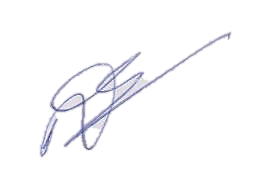 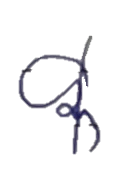 				ร.ต.อ.                                                                                                                 พ.ต.ท.				     ( รุ่งเสน่ห์  ธนูสา )                   					             ( สมจิตร   ชาลาเชาว์วิรุฬน์ )                                                             			รอง สวป.สภ.นาสีนวน (หัวหน้างานอำนวยการ)                                                                      สว.สภ.นาสีนวนเดือน/ปีช่องทางที่ร้องเรียน/จำนวนเรื่องช่องทางที่ร้องเรียน/จำนวนเรื่องช่องทางที่ร้องเรียน/จำนวนเรื่องช่องทางที่ร้องเรียน/จำนวนเรื่องยุติเรื่องยุติเรื่องยุติเรื่องอยู่ระหว่างดำเนินการรวมหมายเหตุเดือน/ปีสถานีตำรวจจเรตำรวจหน่วยงานรับเรื่องร้องเรียนหน่วยตรวจสอบวินัยอาญาแพ่งอยู่ระหว่างดำเนินการรวมหมายเหตุตุลาคม 2566---------ไม่มีเรื่องร้องเรียนพฤศจิกายน 2566---------ไม่มีเรื่องร้องเรียนธันวาคม 2566---------ไม่มีเรื่องร้องเรียนมกราคม 2567---------ไม่มีเรื่องร้องเรียนกุมภาพันธ์ 2567---------ไม่มีเรื่องร้องเรียนมีนาคม 2567---------ไม่มีเรื่องร้องเรียนรวม---------ไม่มีเรื่องร้องเรียน